T.CGÜMÜŞHANE ÜNİVERSİTESİİLETİŞİM FAKÜLTESİ ELEKTRONİK DERGİSİ© Gümüşhane Üniversitesi İletişim Fakültesi 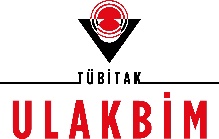 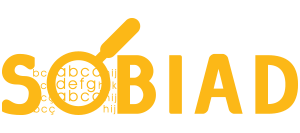 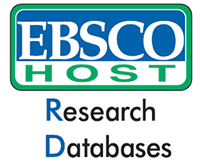 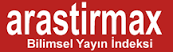 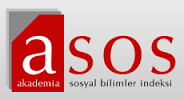 